Dodatek č. 1 ke Smlouvě o užití, implementaci a provozní podpořeinformačního systému HELIOS Fénix č. F-l0-00894Článek 1Smluvní stranyse sídlem: jednající: IČO: DIČ: bankovní spojení: zapsaná:Asseco Solutions, a.s.	140 02 Praha 4, Zelený pruh 1560/99Ing. Jiří Hub, předseda představenstva 64949541CZ64949541xxxxxxxxxxxxxxxxxxxxxv obchodním rejstříku u Městského soudu v Praze, Spisová značka: B. 3771dále jen „zhotovitel"se sídlem: jednající:IČO:DIČ:bankovní spojení:Náš svět, příspěvková organizace739 11 Pržno, Pržno 239Ing. Jan Zvoníček, ředitel organizace 00847046CZ00847046xxxxxxxxxxxxxxxxxxxxxdále jen „objednatel"Článek 2
Úvodní ustanovení1. Tento dodatek se uzavírá ke Smlouvě o užití, implementaci a provozní podpoře informačního systému HELIOS Fénix č. F-10-00894 ze dne 11.11.2010 (dále jen „Smlouva").Článek 3Předmět dodatku smlouvySmluvní strany se dohodly na rozšíření stávajících modulů a funkcí systému HELIOS Fénix o další nové modul/-y. Nový rozsah modulů a stejně tak finanční plnění spojené s předmětnou změnou je specifikováno v přílohách tohoto dodatku. Objednatel se zavazuje uhradit v přílohách specifikované finanční plnění bezhotovostním převodem na základě daňových dokladů vystavených zhotovitelem.Dnem 1.4.2011 došlo k přejmenování produktu Fénix na HELIOS Fénix.Smluvní strany tímto dodatkem doplňují ČI. 3 o odst. 4Legislativní podpora:zaplacením poplatku za dodávky upgrade získává objednatel nárok na to, že bude dodaný HELIOS Fénix v souladu s aktuálním stavem právního řádu České republikylegislativní úpravou se rozumí úprava stávající funkčnosti HELIOS Fénix, kterou je nutné provést, protože stávající funkcionalita by nutila zákazníka konat v rozporu s novou legislativní úpravoulegislativní úpravou se nerozumí doplnění funkcionality (řešené oblasti), kterou stávající systém HELIOS Fénix nepokrýval v době prodejeSmluvní strany tímto dodatkem doplňují ČI. 4 o odst. 5V případě rozšíření HELIOS Fénix o další moduly a funkce, tzv. dokup, specifikovaného v příloze č. 1 této smlouvy o další moduly a funkce, které Zhotovitel poskytne Objednateli na základě jeho požadavku, smluvní strany sjednávají, že se na nově poskytnuté moduly a funkce analogicky vztahují ustanovení této smlouvy, zejména ustanovení o licenčních podmínkách a podmínkách poskytování služeb provozní podpory.Smluvní strany tímto dodatkem mění ČI. 5, odst. 2Cena za implementační práce, spojené s instalací a zaškolením uživatelů modulů a funkcí HELIOS Fénix je uvedena v příloze č. 1 této smlouvy. V případě požadavku na implementační práce či zaškolení nad stanovenou cenu, je další implementace poskytována v hodinových cenách dle ceníku, uvedeného v příloze č. 3 této smlouvy.Smluvní strany tímto dodatkem mění ČI. 5, odst. 3Cena za dodávky upgrade, uvedená v příloze č. 2, je stanovena roční sazbou a je vypočtena z ceny modulů a funkcí HELIOS Fénix. V případě uzavření smlouvy v průběhu běžného servisního roku bude objednateli fakturována alikvotní cena za poměrnou část roku, která je uvedena v příloze č. 2 této smlouvy.Zhotovitel je oprávněn jednou v průběhu každého kalendářního roku upravit cenu upgrade modulů a funkcí uvedenou ve smlouvě a jejích dodatcích v rozsahu míry inflace vyjádřené přírůstkem průměrného ročního indexu spotřebitelských cen v České republice za předchozí kalendářní rok, zveřejněné Českým statistickým úřadem. Ceny podle tohoto ustanovení lze poprvé uplatnit v průběhu kalendářního roku následujícího po kalendářním roce, ve kterém smlouva nabyla účinnost.Smluvní strany tímto dodatkem mění ČI. 5, odst. 8Fakturace dle čl. 5, odst. 3., 4.:Proběhne 1 x ročně, v prvním měsíci servisního roku, s výjimkou první fakturace dle následujícího bodu b) a u případných dokupů dle následujícího bodu c)V roce 2020 proběhne fakturace po podpisu smlouvy oběma stranami.V případě rozšíření HELIOS Fénix o další moduly a funkce, tzv. dokup, se adekvátně navýší i celková cena za služby provozní podpory dle přílohy č. 2 této smlouvy. Cenový rozdíl mezi novou a původní cenou, odpovídající období ode dne převzetí rozšíření do konce příslušného servisního roku, bude Objednateli fakturován v průběhu servisního roku na základě potvrzeného Předávacího protokolu nebo Pracovního listu.Strana: 2 z 8Smluvní strany tímto dodatkem doplňují ČI. 8 o odst. 6Objednatel je povinen poskytnout součinnost zhotoviteli. Součinností se rozumí poskytnutí zdrojů a informací v oblasti personální, technické a organizační, při analýze, implementaci, školení a převodu dat.Smluvní strany tímto dodatkem mění webový odkaz uvedený v ČI. 3 odst. 3 na http://www.helios.eu/produkty/helios-fenix/Smluvní strany tímto dodatkem doplňují ČI. 13 SubdodavateléČlánek 13SubdodavateléObjednatel bere na vědomí, že plnění dle této smlouvy nebo jeho část může být ze strany zhotovitele poskytováno prostřednictvím subdodavatele. Zhotovitel je vůči objednateli zodpovědný za plnění uvedených povinností (včetně zpracování osobních údajů) subdodavatelem, jako by tak činil sám.Ke dni podpisu této smlouvy jsou do plnění předmětu smlouvy zapojeni níže uvedení subdodavatelé, kteří budou (nebo mohou) zpracovávat osobní údaje poskytnuté objednatelem (dále jen „Subdodavatel - dílčí zpracovatel").(Pokud je tabulka ponechána prázdná, nejsou ke dni podpisu smlouvy známi žádní Dílčí zpracovatelé.)Případná změna Subdodavatelů - dílčích zpracovatelů a další práva a povinnosti s nimi související se řídí Smlouva o zpracování osobních údajů a Sdílení dat (tj. smluvním ujednáním mezi zhotovitelem a objednatelem, které upravuje vzájemná práva a povinnosti při zpracování osobních údajů poskytnutých objednatelem, v souladu se zákonem č. 110/2019 Sb., o zpracování osobních údajů, v platném znění, a Nařízením Evropského parlamentu a Rady (EU) 2016/679 ze dne 27. dubna 2016 o ochraně fyzických osob v souvislosti se zpracováním osobních údajů a o volném pohybu těchto údajů a o zrušení směrnice 95/46/ES (obecné nařízení o ochraně osobních údajů).Smluvní strany tímto dodatkem přečíslovávají původní ČI. 13 Reference na nový ČI. 14 Reference.Smluvní strany tímto dodatkem přečíslovávají původní ČI. 14 Závěrečná ustanovení na nový ČI. 15 Závěrečná ustanovení.Smluvní strany tímto dodatkem nahrazují stávající přílohy č. 1, č. 2 a č. 3 Smlouvy, a to za znění, která tvoří nedílnou součást tohoto dodatku (jako jeho přílohy č. 1, 2 a 3).Článek 4Závěrečná ustanoveníOstatní ujednání Smlouvy tímto dodatkem nedotčená zůstávají v platnosti beze změny a jsou závazná a platná i pro tento dodatek.Dodatek nabývá platnosti dnem podpisu oběma stranami.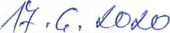 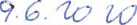 xciJireczo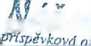 SOLUTIONSDodatek nabývá účinnosti dnem jejího uveřejnění prostřednictvím registru smluv dle zákona č. 340/2015 Sb., o registru smluv. Uveřejnění tohoto dodatku smlouvy ve smyslu předchozí věty provede objednatel.Dodatek se vyhotovuje ve dvou vyhotoveních s platností originálu, z nichž každá strana obdrží po jednom vyhotovení.Obě strany prohlašují, že tento dodatek uzavřely svobodně a vážně, na základě projevené vůle obou smluvních stran, souhlasí s jeho obsahem, což stvrzují svými podpisy.Seznam příloh, které tvoří nedílnou součást tohoto dodatku:Příloha č. 1 - Specifikace poskytnutých softwarových modulů a funkcí HELIOS Fénix a harmonogram implementacePříloha č. 2 - Rozsah poskytování provozní podpory HELIOS FénixPříloha č. 3 - Obecný ceník pracíSmlouvu zpracoval/a: xxxxxxxxxxxxxxxxxxxxPříloha č. 1
Specifikace poskytnutých softwarových modulů a funkcí HELIOS Fénix
a harmonogram implementace*) Cena za poskytnutí modulů byla uhrazena na základě dříve uzavřené smlouvy.Implementace byla zhotovitelem provedena na základě Pracovního listu potvrzeném objednatelem.Strana: 5 z 8Příloha č. 2Rozsah poskytování provozní podpory HELIOS FénixStanovení ceny za dodávku upgrade akonzultační a poradenské činnosti od 28.11.2019* do 31.12.2020*Datum od je datum ukončení implementace uvedeném na Pracovním listu nebo Předávacím protokolu potvrzeném objednatelem.Stanovení ceny za dodávku upgrade akonzultační a poradenské činnosti od 1.1.2021 a následující rokyPozn. Cena za „Upgrade stávajících modulů a funkcí" byla stanovena na základě dříve uzavřené smlouvy.Příloha č. 3
Obecný ceník prací* Standardní cena** Zvýhodněná cena v případě uzavření smlouvy platí pouze na rozsah předplacených hodin.NázevIČOSídlo------------------------------------------------------Asseco Solutions, a.s.Dodatek ke Smlouvě o užití, implementaci a provozní podpoře, číslo: F-10-00894-01Seznam softwarových modulů a funkcíHELIOS FénixCenaRozpočet, Účetnictví, Výkaznictví*)Kniha došlých faktur*)Kniha vydaných faktur*)Pokladna*)Banka*)Majetek*)Účetnictví státu - přenosy*)Podpora čárového kódu Majetku8 000Cena celkem v Kč bez DPH8 000,00Cena celkem v Kč s DPH9 680,00Harmonogram implementace HELIOS FénixTermín zahájení implementaceTermín ukončení implementaceinstalace nových modulů, nastavení práv a přístupů pro uživatele, školení28.11.201928.11.2019Cena celkem v Kč bez DPHCena celkem v Kč bez DPH4 450,00Cena celkem v Kč s DPHCena celkem v Kč s DPH5 384,50Název modulů a funkcí HELIOS Fénixj'	Stávající (S)Nové(N)Rozpočet, Účetnictví, VýkaznictvíSKniha došlých fakturSKniha vydaných faktursPokladnasBankasMajeteksÚčetnictví státu - přenosysPodpora čárového kódu MajetkuNSlužba provozní podporyRozsah poskytované služby pro daný servisní rokPoskytování informacíprůběžněDodávky upgradenejméně 2x ročněKonzultační a poradenská činnost (KPČ)2 hodinyServisní rokod 1.1. do 31.12.Služba provozní podporyCenaUpgrade nových modulů a funkcí - rok 2019183,33Upgrade nových modulů a funkcí - rok 20202 000Cena celkem v Kč bez DPH2 183,33Cena celkem v Kč s DPH2 641,83Služba provozní podporyCenaUpgrade stávajících modulů a funkcí9 405Upgrade nových modulů a funkcí2 000Konzultační a poradenská činnost (KPČ)2 500Cena celkem v Kč bez DPH13 905,00Cena celkem v Kč s DPH16 825,05ČinnostCena v Kč bez DPHCena v KčsDPHKonzultační a poradenská činnost, včetně vzdálené správy (KPČ) *1 650/ hod1 996,50/hodKonzultační a poradenská činnost, včetně vzdálené správy (KPČ) **1 250 / hod1 512,50 /hodDopravné11,50/km13,92 / km